SPORTDIENST AS i.s.m. WTC SPORTIEF AS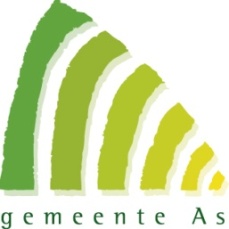 Vierde rit van de 33ste avondvierdaagse 	50 kmVRIJDAG 27 JULI 2018  I & S van 13u00 tot 17u00
Vertrek tent LA, LA Kerkplein, grote baan RO, einde weg LA Schansstraat, einde weg RA Bosstraat, naar route 41, Stationsstraat LA, Station RA fietsbrug nemen RA naar knooppunt 565 blijven volgen, LA Bilzerweg, knooppunt 535 naar 538 Asserweg, knooppunt 538 naar 534 aan de kerk Wiemesmeer LA Poststraat, LA Hansenstraat, RD Pandenstraat, LA Sprinkelerstraat, RD route Heiwijkerweg, 550 naar 61 volgen tot einde LA Kikweg, RD, Kiezelweg, RA Rootstraat, LA Bredenweg, RA Heirstraat, links houden Kerkstraat, verkeerslichten RD fietspad nemen, Windmolenweg, RD Kannegatstraat, RA Spekstraat, LA GrotestraatCONTROLE: CAFÉ PONDEROSA, GROTESTRAAT 350, MAASMECHELENLA Weg naar Geneuth, RD Dokter Haubenlaan, RA Meelstraat, LA Dijkstraat, RD Guido Gezellenlaan, RA Parklaan, RA Proosdijstraat, RA Heirstraat, LA Collegestraat, RD rijksweg over Koning Albertlaan, LA Thomasboslaan, RA Verbindingstraat, LA Prinsenlaan, RA Meibergstraat, LA Bergstraat, Vossenstraat, RA Hertenstraat, RA Weg naar As LA, fietspad blijven volgen, fietsbrug over LA fietspad op, Bosstraat LA, Schansstraat RA, Kerkhofstraat, grote baan over, Kerkstraat LA, DorpsstraatWTC Sportief As wenst je veel fietsgenot en dankt je voor je aanwezigheid. Bij pech: Eygemans Ivo 0475/56 01 56